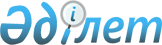 Бірыңғай бюджеттік сыныптамаға N 58 өзгеріс енгізу туралы
					
			Күшін жойған
			
			
		
					Қазақстан Республикасының Қаржы министрінің 2001 жылғы 20 тамыздағы N 387 бұйрығы. Қазақстан Республикасы Әділет министрлігінде 2001 жылғы 27 тамызда тіркелді. Тіркеу N 1634. Күші жойылды - ҚР Экономика және бюджеттік жоспарлау министрінің 2005 жылғы 2 маусымдағы N 75 Бұйрығымен




-----------Бұйрықтан үзінді----------





      "Нормативтiк құқықтық актiлер туралы" Қазақстан Республикасының 1998 жылғы 24 наурыздағы Заңының 27 бабына жәнe Қазақстан Республикасы Үкiметiнiң 2004 жылғы 24 желтоқсандағы N 1362 "Қазақстан Республикасының Бірыңғай бюджеттiк сыныптамасын бекiту туралы" қаулысының қабылдануына сәйкес БҰЙЫРАМЫН:






      1. Осы бұйрыққа қосымшаға сәйкес Бiрыңғай бюджеттiк сыныптамасын бекiту бойынша бұйрықтардың күшi жойылды деп танылсын.






      2. Осы бұйрық қол қойылған күнiнен бастап қолданысқа енгiзiледi және 2005 жылғы 1 қаңтардан бастап қатынастарға әрекет етедi.





      Министр





Қазақстан Республикасы   






Экономика және бюджеттік  






жоспарлау Министрлігінің  






      2005 жылғы 2 маусымдағы  






N 75 бұйрығына қосымша  





Бiрыңғай бюджеттік сыныптамасын






бекiту бойынша бұйрық тізбесі





      14. Қазақстан Республикасы Қаржы министрінің 2001 жылғы 20 тамыздағы N 387 (тіркелген N 1634) "Бірыңғай бюджеттік сыныптамаға N 58 өзгеріс енгізу туралы" бұйрығы...






-------------------------------------



                             БҰЙЫРАМЫН: 



      1. "Бiрыңғай бюджеттiк сыныптаманы бекiту туралы" Қазақстан Республикасы Қаржы министрлiгiнiң 1999 жылғы 30 желтоқсандағы N 715 
 V991058_ 
 бұйрығына мынадай өзгерiс енгiзілсiн: 



      көрсетілген бұйрықпен бекiтiлген Қазақстан Республикасының бiрыңғай бюджеттiк сыныптамасында: 



      бюджет шығыстарының функционалдық сыныптамасында: 



      51 бағдарламада 274 "Жергiлiктi бюджеттен қаржыландырылатын тұрғын үй-коммуналдық, жол шаруашылығының және көлiктiң атқарушы органы" бағдарламасының мемлекеттiк мекеме бағдарламаның әкiмшiсi бойынша 1 "Автомобиль көлiгi" кiшi функциясында 12 "Көлiк және байланыс" функционалдық тобындағы "51" деген сан "52" деген санмен ауыстырылсын. 



      2. Заң қызметi департаментi (Қ. Әбдiқалықов) және Мемлекеттiк бюджет департаментi (Б. Сұлтанов) осы бұйрықтың Қазақстан Республикасының Әділет министрлiгiнде мемлекеттiк тiркелуiн қамтамасыз етсiн.



      3. Осы бұйрық Қазақстан Республикасының Әділет министрлігiнде мемлекеттiк тiркеуден өткен күнiнен бастап күшiне енедi.

      Министр

					© 2012. Қазақстан Республикасы Әділет министрлігінің «Қазақстан Республикасының Заңнама және құқықтық ақпарат институты» ШЖҚ РМК
				